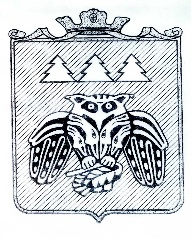 ПОСТАНОВЛЕНИЕадминистрации муниципального образованиямуниципального района «Сыктывдинский»«Сыктывдiн» муниципальнöй районынмуниципальнöй юкöнса администрациялöнШУÖМот 7 октября 2019 года							                   № 10/1233О внесении изменений в постановлениеадминистрации МО МР «Сыктывдинский»от 18 ноября 2016 года № 11/1798«О межведомственной комиссии по профилактикеправонарушений на территории муниципальногорайона «Сыктывдинский»Руководствуясь статьей 15 Федерального закона от 6 октября 2003 года № 131-ФЗ «Об общих принципах организации местного самоуправления в Российской Федерации», Федеральным законом от 23 июня 2016 года № 182-ФЗ «Об основах системы профилактики правонарушений в Российской Федерации», Уставом муниципального образования муниципального района «Сыктывдинский» и в целях координации деятельности органов местного самоуправления муниципального района «Сыктывдинский» и заинтересованных органов и организаций, общественных объединений в сфере профилактики правонарушений на территории муниципального района «Сыктывдинский», администрация муниципального образования муниципального района «Сыктывдинский»ПОСТАНОВЛЯЕТ:1.Внести в постановление администрации муниципального образования муниципального района «Сыктывдинский» от 18 ноября 2016 года № 11/1798 «О межведомственной комиссии по профилактике правонарушений на территории муниципального района «Сыктывдинский» следующие изменения:-	приложение 1 изложить в редакции согласно приложению.2.Контроль за исполнением данного постановления возложить на заместителя руководителя администрации муниципального района (Федюнёва А.И.).3.Настоящее постановление вступает в силу со дня его официального опубликования.Руководитель  администрациимуниципального района							           Л.Ю. ДоронинаПриложение  к постановлениюадминистрации МО МР «Сыктывдинский»от 07 октября 2019 года №10/1233«Приложение 1 к постановлениюадминистрации МО МР «Сыктывдинский»от 18 ноября 2016 года № 11/1798»Составмежведомственной комиссии по профилактике правонарушений на территории муниципального района «Сыктывдинский»Федюнёва Алена Ивановна – заместитель руководителя администрации муниципального района, председатель комиссии;Носов Владимир Юрьевич – заместитель руководителя администрации муниципального района, заместитель председателя комиссии;Збитская Валерия Романовна – специалист управления образования администрации муниципального района «Сыктывдинский», секретарь комиссии.Члены комиссии:Мамина Лилия Васильевна – начальник правового управления администрации муниципального района «Сыктывдинский»;Панюкова Нина Николаевна – начальник управления образования администрации муниципального района «Сыктывдинский»;Ватаманова Галина Ивановна – руководитель Сыктывдинского филиала Общественной приемной Главы Республики Коми (по согласованию);Кайряк Леонид Витальевич – начальник полиции ОМВД России по Сыктывдинскому району (по согласованию);Шишкина Наталья Владимировна – и.о. начальника филиала по Сыктывдинскому району ФКУ УИИ УФСИН России по Республике Коми (по согласованию);Пахомова Галина Ивановна – директор ГБУ РК «ЦСЗН по Сыктывдинскому району» (по согласованию);Разладин Сергей Анатольевич – главный врач ГБУЗ РК «Сыктывдинская ЦРБ» (по согласованию);Комышева Татьяна Олеговна – директор ГБУ РК «ЦЗН Сыктывдинского района» (по согласованию);Пронина Евгения Константиновна – ведущий эксперт Министерства образования, науки и молодежной политики Республики Коми (по согласованию);главы сельских поселений (по согласованию);Порошкин Андрей Иванович – начальник управления культуры администрации муниципального района «Сыктывдинский» (по согласованию);Пиминов Андрей Николаевич – начальник специального управления администрации муниципального района «Сыктывдинский»;Боброва Елена Борисовна – начальник отдела по работе с Советом и сельскими поселениями администрации муниципального района «Сыктывдинский».